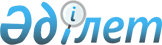 О повышении ставок единого земельного налога на не используемые, в соответствии с земельным законодательством Республики Казахстан, земли сельскохозяйственного назначения в границах города Степногорска
					
			С истёкшим сроком
			
			
		
					Решение Степногорского городского маслихата Акмолинской области от 27 февраля 2018 года № 6С-25/12. Зарегистрировано Департаментом юстиции Акмолинской области 26 марта 2018 года № 6481. Срок действия решения - до 1 января 2020 года
      Примечание ИЗПИ.

      Срок действия решения - до 01.01.2020 (п.2 решения).
      В соответствии со статьей 50 Закона Республики Казахстан от 25 декабря 2017 года "О введении в действие Кодекса Республики Казахстан "О налогах и других обязательных платежах в бюджет" (Налоговый кодекс)", Степногорский городской маслихат РЕШИЛ:
      1. Повысить ставки единого земельного налога в десять раз на не используемые, в соответствии с земельным законодательством Республики Казахстан, земли сельскохозяйственного назначения в границах города Степногорска.
      2. Настоящее решение вступает в силу со дня государственной регистрации в Департаменте юстиции Акмолинской области, вводится в действие со дня официального опубликования и действует до 1 января 2020 года.
      "СОГЛАСОВАНО"
      27.02.2018 г.
      27.02.2018 г.
					© 2012. РГП на ПХВ «Институт законодательства и правовой информации Республики Казахстан» Министерства юстиции Республики Казахстан
				
      Председатель сессии
городского маслихата

А.Гетманов

      Секретарь городского
маслихата

Г.Копеева

      Аким города
Степногорска

А.Кумпекеев

      Исполняющий обязанности
руководителя Республиканского
государственного учреждения
"Управление государственных
доходов по городу Степногорску
Департамента государственных
доходов по Акмолинской области
Комитета государственных доходов
Министерства финансов
Республики Казахстан"

Р.Рамазанов
